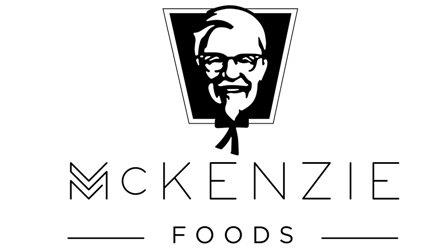 CHANGE OF ADDRESS FORMStore # ___________________Employee Name: ________________________________Old Address:______________________________________________________________________________________________________New Address:______________________________________________________________________________________________________Employee signature: ________________________________ as of date: _________________________